ПРОЕКТПрограмма ФОРУМА1-й день, 11 сентября 2019 г. Встреча, трансфер, регистрация и размещение участниковв отеле «Radisson Blu Resort & Congress Centre, Sochi»16.00-18.00 Круглый стол «О практических аспектах перехода к системе независимой оценки квалификации специалистов финансового рынка».19.00-20..00 Открытие Форума. Приветственный коктейль20.00-22.00 Ужин в отеле 2-й день, 12 сентября 2019 года7.30-9.30 Завтрак 9.00-9.30 Регистрация участников (не проживающих в данном отеле)9.30 Открытие конференции «Взаимодействие реального и финансового секторов в условиях цифровизации экономики: Россия и международная практика» 9.35-11.30 Первая сессия «Предпосылки для роста экономики России. Роль и значимость банковской системы»Темы для обсуждения:Структурные преобразования-залог роста экономики;Приоритетные направления развития и основные задачи финансового рынка в сфере финансирования реального сектора экономики;Перераспределение финансовых и трудовых ресурсов в сферы с большей производительностью;Формирование экосистем бизнеса и переход на качественно новый уровень взаимодействия реального и финансового секторов экономики;(Сбербанк)Кардинальное улучшение инвестиционного климата ; 	(независимые суды,защита частной собственности, акционерное право)Кредитование реального сектора. Вопросы и ответы11.30-12.00 Кофе-брейк12.00-13.30 Вторая сессия - панельная дискуссия «Финансовые технологии как драйверы повышения эффективности бизнеса» Темы для обсуждения:Конверсия FinTech в различные сегменты рынка: как банковские технологии меняют платёжный ландшафт и облегчают нашу жизньПереход к использованию новых технологий как условие получения конкурентных претиуществ;Экосистема и ландшафт финтеха;Система быстрых платежей и перспективы платежного сервиса;Переход к ведению единого реестра сделок на финансовом рынке и предоставление равного доступа к информации о сделках вскм участникам в режиме «единого окна»;Инновации и их интеграция с социальными сетями;Ключевые направления внедрения искусственного интеллекта в финансовой индустрии;Вопросы и ответы13.30-15.00 Обед13.30-15.00 Деловой обед 15.00-16.30 Круглый стол № 1 «Цифровой банкинг и регулирование: от классического банкинга до финансовых экосистем» Темы для обсуждения:Что включает в себя цифровой банкинг? Развитие института классического банкинга в условиях перехода к использованию новых технологий;Лояльность клиентов в новых реалиях;Перспективы и меняющаяся роль офф-лайн Отделений;Размывание границ классического банкинга: банки как источники создания данных и их монетизация; Финансовые экосистемы и необанки: их роль в усилении взаимодействия реального и финансового секторов экономики;Финансовые экосистемы: риски концентрации и их влияние на состояние конкурентной среды;Задачи антимонопольного регулирования финансового рынка;Применение чатов,ботов и робо-эдвайзинга; проблемы и решения.Модели бизнеса  в новых условиях банковской деятельности.15.00-16.30 Круглый стол № 2 «Роль банков в развитии регионов: провайдер финансовых услуг, социальный институт или драйвер инноваций» Темы для обсуждения: Перспективы развития региональных банков и создание конкурентных преимуществ перед федеральными игроками;Национальный проекты развития регионов – миф или реальность?;Вопросы регуляторных и законодательных ограничений для региональных банков;Смогут ли технологии стать «козырем в рукаве» региональных банков? Лучшие практики и опыт других компаний;Что хотят клиенты в регионах: цифровой банк или человеческое общение?Модели бизнеса в новых условиях банковской деятельности.16.30-16.45 Кофе-брейк16.45-18.00 Круглый стол № 3 «Рост необеспеченного потребительского кредитования.Готовность банкововской ситемы к красчёту показателей долговой нагрузки(ПДН)».Темы к обсуждению:Рост необеспеченного кредитования;Искуственное завышение срока кредитования с целью снижения долговой нагрузки граждан;Проблемы и степень готовности банковской системы к расчёту показателя долговой нагрузкиКруглый стол № 4 Правоприменительная практика закона 115-ФЗ: отказ в обслуживании или в проведении операции».Глубина информации и детали раскрытия информации, которые банк имеет право раскрывать клиенту как причину отказа в заключении договора банковского счёта, расторжении договора банковского счета или в проведении операции. Перспективы закрепления нормы об объеме информирования кредитными организациями своих клиентов о причинах отказа на уровне закона (115-ФЗ) в рамках внесения поправок в него.Совершенствование системы ПОД/ФТ в целях поддержки добросовестных клиентов кредитных организаций. Обзор практики по спорам при реализации банками отказа в обслуживании или в проведении операции. Возможность получения методологической помощи от Банка России в отношении клиентов при решении споров по отказам в обслуживании или в проведении операции.3-й день, 13 сентября 2019 года7.00-9.30 Завтрак8.30-9.45 Деловой завтрак ИК «РЕГИОН» 10.00-11.30 Круглый стол № 5 «Киберугрозы и обеспечение информационной безопасности: проблемы и решения» Темы для обсуждения:Масштабы киберпреступности в разрезе отраслей и сфер экономики;Обеспечение безопасности и устойчивости при применении финансовых технологий;Развитие и применение новых технологий криптографии и защиты пресональных данных;Биометрическая идентификация и практическиме вопросы её проведения;Перспективы разделения издержек на обеспечение информационной безопасности и защиту персональных данных;Расходы на информационную безопасность и аудит в парадигме пропорционального регулирования;Страхование кибер-рисков;Проблема дефицита кадров и повышение требований к профессиональной подготовке  специалистов по кибербезопасности;Задачи по развитию законодательной базы и нормативно-правового обеспечения информационной безопасности;Международное сотрудничество в сфере кибербезопасности.10.00-11.30 Круглый стол № 6 «Банковское обслуживание малого и среднего предпринимательства (МСП): сегодня и завтра»  Снижение издержек ведения бизнеса МСП и повышение его транспарентности в условиях перехода к использованию новых финансовых технологий;Новые технологии оценки платежеспорсобности клиентов и оптимизация кредитного процесса;Реальность деятельности малого бизнеса и затраты на комплаенс-контроль. Пути решений;Развитие дистанционных форматов предоставления финансовых услуг для МСП;Региональные банки: опыт кредитования и изменения бизнес-моделей в условиях цифровизации;Тенденции и перспективы развития финтех-кредитования;Потенциал краудинвестинга и краудфандинга и его использование стартапами;11.30-12.00 Кофе-брейк12.00-13.30 Третья сессия - панельная дискуссия «Регулирование и саморегулирование на финансовом рынке»Темы для обсуждения:Развитие пропорционального и стимулирующего регулирования Применение профессионального суждения в надзорной практикеРазвитие саморегулирования в новой экономикеОпыт саморегулирования на финансовых рынках Мировой опыт саморегулирования на финансовом рынке Задачи развития корпоративного управленияНадзор в саморегулируемой организации: «за» и «против» Задачи банковского саморегулирования 13.30-15.00 Обед13.30-15.00 Деловой обед15.00-16.30 Заседание Совета Ассоциации банков России(подведение итогов, выработка рекомендаций)15.00-20.00 Спортивная программа16.40-17.00 Брифинг20.15 Гала-ужин.  Подведение итогов.Церемония закрытия Форума.4-й день, 14 сентября 2019 г. День отъезда8.00 Завтрак Трансфер до аэропорта АдлерОргкомитет Форума оставляет за собой право внесения изменений в программу мероприятий Форума с учетом меняющихся обстоятельств. Организаторы сделают все от них зависящее, чтобы эти изменения были минимальными;XVII Международныйбанковский форум«БАНКИ РОССИИ — XXI ВЕК»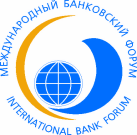 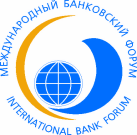 CОЧИ 2019 SOCHIXVII International Banking Forum«BANKS OF RUSSIA — XXI CENTURY»